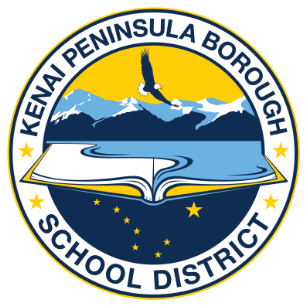 Kenai Peninsula Borough School DistrictPolicy Committee Meeting NotesOctober 20, 20141:00 PMConference Room C, Borough BuildingKenai Peninsula Borough School DistrictPolicy Committee Meeting NotesOctober 20, 20141:00 PMConference Room C, Borough BuildingKenai Peninsula Borough School DistrictPolicy Committee Meeting NotesOctober 20, 20141:00 PMConference Room C, Borough BuildingATTENDANCE:Lynn Hohl –  PresentMarty Anderson - AbsentDan Castimore - PresentDave Jones –  PresentSarge Truesdell – PresentGuests:Steve AtwaterSean DusekLaurie OlsonJulie CiscoJohn O’BrienTim VlasakHolly MontagueLynn Hohl –  PresentMarty Anderson - AbsentDan Castimore - PresentDave Jones –  PresentSarge Truesdell – PresentGuests:Steve AtwaterSean DusekLaurie OlsonJulie CiscoJohn O’BrienTim VlasakHolly MontagueLynn Hohl –  PresentMarty Anderson - AbsentDan Castimore - PresentDave Jones –  PresentSarge Truesdell – PresentGuests:Steve AtwaterSean DusekLaurie OlsonJulie CiscoJohn O’BrienTim VlasakHolly MontagueCALL TO ORDER:APPROVAL OF NOTES:The meeting convened at 1:00 p.m.The notes from the September 8, 2014 meeting were approved.The meeting convened at 1:00 p.m.The notes from the September 8, 2014 meeting were approved.The meeting convened at 1:00 p.m.The notes from the September 8, 2014 meeting were approved.TOPICS DISCUSSED:BP 3344 - Remote Living Site ExpensesE 0411 - Service Animals BB 3515 - School Safety and SecurityAR 6146.1 - High School Graduation RequirementsBP 5142.3 - Restraint and SeclusionE 5131.43 - Harassment, Intimidation and BullyingE 3515 - School Safety and SecurityBP 9320 - MeetingsPR 3471 and AR 3471 - Equipment Reserve FundAASB 3511 - Energy ConservationBP 3512 – EquipmentAASB 3514 – Environmental SafetyBP 3541.1 and AR 3541.1  - School Related TripsE 3541.1(a) Driver Registration FormE 3541.1(b) – Private Vehicle Transportation Safety Check BP 3344 - Remote Living Site ExpensesE 0411 - Service Animals BB 3515 - School Safety and SecurityAR 6146.1 - High School Graduation RequirementsBP 5142.3 - Restraint and SeclusionE 5131.43 - Harassment, Intimidation and BullyingE 3515 - School Safety and SecurityBP 9320 - MeetingsPR 3471 and AR 3471 - Equipment Reserve FundAASB 3511 - Energy ConservationBP 3512 – EquipmentAASB 3514 – Environmental SafetyBP 3541.1 and AR 3541.1  - School Related TripsE 3541.1(a) Driver Registration FormE 3541.1(b) – Private Vehicle Transportation Safety Check BP 3344 - Remote Living Site ExpensesE 0411 - Service Animals BB 3515 - School Safety and SecurityAR 6146.1 - High School Graduation RequirementsBP 5142.3 - Restraint and SeclusionE 5131.43 - Harassment, Intimidation and BullyingE 3515 - School Safety and SecurityBP 9320 - MeetingsPR 3471 and AR 3471 - Equipment Reserve FundAASB 3511 - Energy ConservationBP 3512 – EquipmentAASB 3514 – Environmental SafetyBP 3541.1 and AR 3541.1  - School Related TripsE 3541.1(a) Driver Registration FormE 3541.1(b) – Private Vehicle Transportation Safety Check ACTION TAKEN:BP 3344 - Remote Living Site Expenses – will not add language regarding security depositE 0411 - Service Animals – Holly Montague will make recommendation on wording to be added and deleted.BB 3515 - School Safety and Security – more forward to the BoardAR 6146.1 - High School Graduation Requirements – language to be added regarding weighted gradesBP 5142.3 - Restraint and Seclusion – move to the BoardE 5131.43 - Harassment, Intimidation and Bullying – Exhibit to be updatedE 3515 - School Safety and Security – Exhibit to be addedBP 9320 – Meetings – Board to discuss remote participationBP 3471 and AR 3471 - Equipment Reserve Fund – move to the BoardAASB 3511 - Energy Conservation – no further discussion neededBP 3512 – Equipment – no further discussion neededAASB 3514 – Environmental Safety – move forward to BoardBP 3541.1 and AR 3541.1  - School Related Trips – language to be inserted regarding cell phone usageE 3541.1(a) Driver Registration Form – no further discussion neededE 3541.1(b) – Private Vehicle Transportation Safety Check - no further discussion neededBP 3344 - Remote Living Site Expenses – will not add language regarding security depositE 0411 - Service Animals – Holly Montague will make recommendation on wording to be added and deleted.BB 3515 - School Safety and Security – more forward to the BoardAR 6146.1 - High School Graduation Requirements – language to be added regarding weighted gradesBP 5142.3 - Restraint and Seclusion – move to the BoardE 5131.43 - Harassment, Intimidation and Bullying – Exhibit to be updatedE 3515 - School Safety and Security – Exhibit to be addedBP 9320 – Meetings – Board to discuss remote participationBP 3471 and AR 3471 - Equipment Reserve Fund – move to the BoardAASB 3511 - Energy Conservation – no further discussion neededBP 3512 – Equipment – no further discussion neededAASB 3514 – Environmental Safety – move forward to BoardBP 3541.1 and AR 3541.1  - School Related Trips – language to be inserted regarding cell phone usageE 3541.1(a) Driver Registration Form – no further discussion neededE 3541.1(b) – Private Vehicle Transportation Safety Check - no further discussion neededBP 3344 - Remote Living Site Expenses – will not add language regarding security depositE 0411 - Service Animals – Holly Montague will make recommendation on wording to be added and deleted.BB 3515 - School Safety and Security – more forward to the BoardAR 6146.1 - High School Graduation Requirements – language to be added regarding weighted gradesBP 5142.3 - Restraint and Seclusion – move to the BoardE 5131.43 - Harassment, Intimidation and Bullying – Exhibit to be updatedE 3515 - School Safety and Security – Exhibit to be addedBP 9320 – Meetings – Board to discuss remote participationBP 3471 and AR 3471 - Equipment Reserve Fund – move to the BoardAASB 3511 - Energy Conservation – no further discussion neededBP 3512 – Equipment – no further discussion neededAASB 3514 – Environmental Safety – move forward to BoardBP 3541.1 and AR 3541.1  - School Related Trips – language to be inserted regarding cell phone usageE 3541.1(a) Driver Registration Form – no further discussion neededE 3541.1(b) – Private Vehicle Transportation Safety Check - no further discussion neededADJOURN:The meeting was adjourned at 2:30 p.m.The meeting was adjourned at 2:30 p.m.The meeting was adjourned at 2:30 p.m.Submitted by:  Natalie BatesSubmitted by:  Natalie BatesSubmitted by:  Natalie Bates